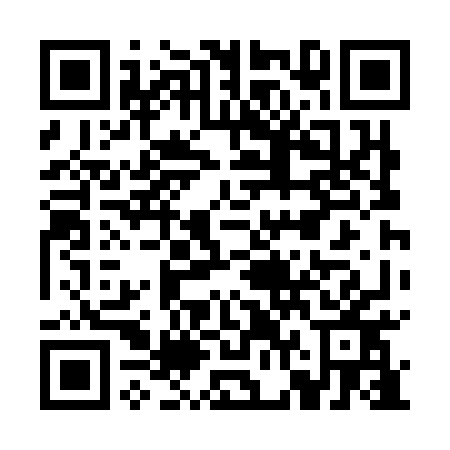 Prayer times for Bakow Poduchowny, PolandMon 1 Apr 2024 - Tue 30 Apr 2024High Latitude Method: Angle Based RulePrayer Calculation Method: Muslim World LeagueAsar Calculation Method: HanafiPrayer times provided by https://www.salahtimes.comDateDayFajrSunriseDhuhrAsrMaghribIsha1Mon4:146:1512:455:127:169:092Tue4:116:1312:455:137:179:113Wed4:086:1012:445:147:199:144Thu4:056:0812:445:157:219:165Fri4:026:0612:445:177:239:186Sat3:596:0312:435:187:249:217Sun3:566:0112:435:197:269:238Mon3:535:5912:435:207:289:259Tue3:505:5712:435:217:299:2810Wed3:475:5412:425:237:319:3011Thu3:445:5212:425:247:339:3312Fri3:415:5012:425:257:359:3513Sat3:385:4812:425:267:369:3814Sun3:355:4512:415:277:389:4115Mon3:315:4312:415:297:409:4316Tue3:285:4112:415:307:419:4617Wed3:255:3912:415:317:439:4818Thu3:225:3712:405:327:459:5119Fri3:185:3512:405:337:479:5420Sat3:155:3212:405:347:489:5721Sun3:125:3012:405:357:5010:0022Mon3:085:2812:405:367:5210:0223Tue3:055:2612:395:387:5310:0524Wed3:015:2412:395:397:5510:0825Thu2:585:2212:395:407:5710:1126Fri2:545:2012:395:417:5910:1427Sat2:505:1812:395:428:0010:1728Sun2:475:1612:395:438:0210:2029Mon2:435:1412:385:448:0410:2430Tue2:395:1212:385:458:0510:27